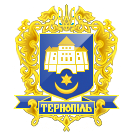 Тернопільська міська радаПОСТІЙНА КОМІСІЯз питань місцевого самоврядування, законності, правопорядку, регламенту та депутатської діяльностіПротокол засідання комісії № 9Від 05.10.2018 р.Всього членів комісії:	 (3) Климчук О.А., Бич П.Д., Козбур М.Р.Присутні члени комісії: 	 (3) Климчук О.А., Козбур М.Р., Бич П.Д.Відсутні члени комісії	 (0) Кворум є. Засідання комісії правочинне. Головуючий – голова комісії Климчук О.А.Запрошені:	Добрікова С.Є. – начальник управління організаційно-виконавчої роботи.Вишньовська К.С.– головний спеціаліст організаційного відділу ради управління організаційно – виконавчої роботи.Присутні з власної ініціативи:Місько В.В. – депутат міської ради;СЛУХАЛИ:	Про затвердження порядку денного засідання комісії, відповідно до  листа від 04.10.2018р. №2235/01.Інформував:	Климчук О.А.Виступила: Добрікова С.Є., яка запропонувала зняти наступний проект рішення з розгляду з ініціативи автора:	Про звернення до Президента України, Кабінету Міністрів України, Верховної ради України, Ради національної безпеки і оборони щодо захисту інституції сім`ї в Україні.Виступив Місько В.В. з пропозицією включити наступні питання на розгляд комісії:	Про постійну комісію міської ради.	Протокольні доручення.Результати голосування за затвердження порядку денного засідання вцілому: За- 3, проти -0, утримались -0. Рішення прийнято.ВИРІШИЛИ:	Затвердити порядок денний засідання комісії.Порядок денний засідання:Перше питання порядку денного.СЛУХАЛИ:	Про постійну комісію міської ради ІНФОРМУВАЛА: Добрікова С.Є.ВИСТУПИВ:	Місько В.В.ВИРІШИЛИ:		Погодити проект рішення міської ради «Про постійну комісію міської ради».Результати голосування за проект рішення: За-3, Проти-0, Утримались-0. Рішення прийнято.2.Друге питання порядку денного.СЛУХАЛИ:	Протокольні дорученняІНФОРМУВАЛА: Добрікова С.Є.ВИСТУПИВ:	Місько В.В.ВИРІШИЛИ:		Погодити проект рішення міської ради «Протокольні доручення».Результати голосування за проект рішення: За-3, Проти-0, Утримались-0. Рішення прийнято.Голова комісії				О.А. Климчук		Секретар комісії				П.Д. БичПро постійну комісію міської радиПротокольні доручення